Serhiy Stepanets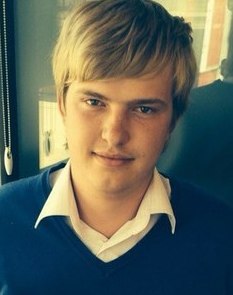 Date and place of birth: 25/10/1992, KorostyshivHome address: Zhytomyr region, Korostyshiv, Gvardiyska 41, 12500Phone numbers: 0630170020, (04130) 5-73-10.E-mail: stepanets20@mail.ruSkype:  serhiy_stepanetsObjective: Seek the Position of a Translator.Education:1999- 2010. – Korostyshiv secondary school №3.2010- 2014. – Incomplete higher education: Bachelor’s degree. Ivan Franko​​Zhytomyr State University; "Philology. Translation"; full-time education. 2014-2015 - Complete higher education: Specialist’s degree. Ivan Franko​​Zhytomyr State University; "7.02030304. Translation"; full-time education.SUMMARY OF CHARACTERISTICS AND SKILLSFluent Ukrainian, Russian, English (upper-intermediate level);Sufficient experience of written translations;German language at the intermediate level (oral speech, written, reading);Sociable, quick learner, and able to work much and intensively;Considerable and responsible, willing to cooperate.PROFESSIONAL EXPERIENCE2012-2014 -  Freelancer. Worked in the Internet, providing translations on different topics (politics, medicine, law);2014- present – translations of documents in official and publicistic styles, different agreements and contracts.ADDITIONAL INFORMATIONExperienced user of the Internet (search, analysis, structuring of the information);A good user of the operating system Windows: Microsoft Office (Word, Excel, PowerPoint), Internet Explorer, Opera, Mozilla Firefox, Chrome.